ПАМЯТКА для учащихся  по разъяснению ст.УК РК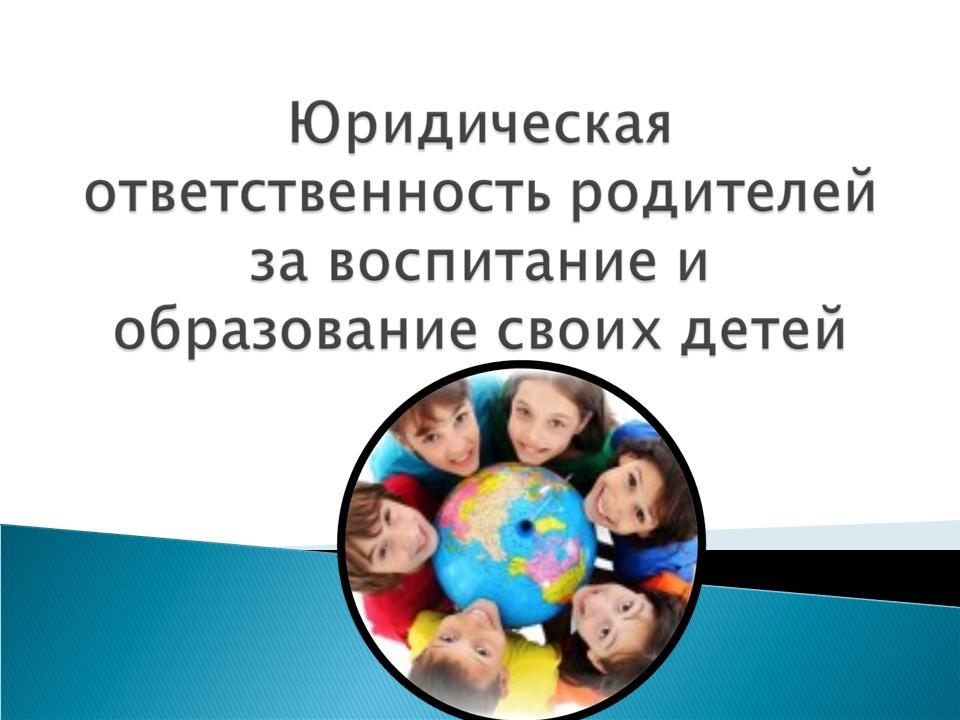 Статья 127.Неисполнение обязанностей по воспитанию и (или) образованию, защите прав и интересов несовершеннолетнего влечет штраф в размере десяти месячных расчетных показателей  либо административный арест на срок до пяти суток.. Статья 78Уголовная ответственность несовершеннолетних1. Несовершеннолетними, на которых распространяется действие настоящего раздела, признаются лица, которым ко времени совершения преступления исполнилось четырнадцать, но не исполнилось восемнадцати лет. 2.Несовершеннолетним, совершившим преступления, может быть назначено наказание либо к ним могут быть применены принудительные меры воспитательного воздействия.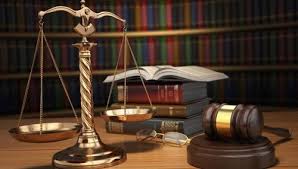 ст.258 УК РКВандализмОсквернение зданий или иных сооружений надписями или рисунками, или иными действиями, оскорбляющими общественную нравственность, а равно умышленная порча имущества на транспорте или в иных общественных местах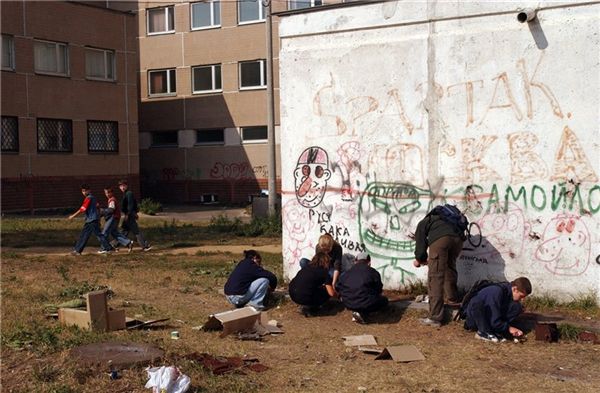 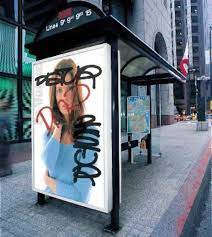             ШТРАФ  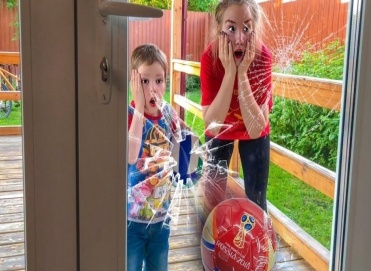 ст. 188 УК РККражаТайное хищение чужого имущества. Наказывается штрафом в размере до одной тысячи месячных расчетных показателей либо исправительными работами в том же размере, либо привлечением к общественным работам на срок до восьмисот часов, либо ограничением свободы на срок до трех лет, либо лишением свободы на тот же срок, с конфискацией имущества или без таковой. 
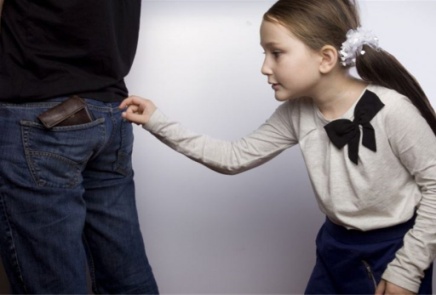 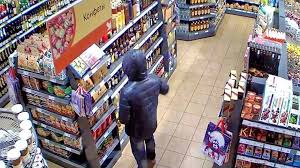 ШТРАФ+ЛИШЕНИЕ СВОБОДЫст.191 УК РКГрабежПодразумевает открытое хищение чужого имущества. Возможное наказание – от штрафа до лишения свободы до 4-х лет с конфискацией имущества. Обвиняемому в грабеже нужно срочно обратиться за помощью к адвокату.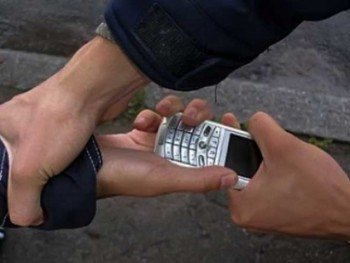 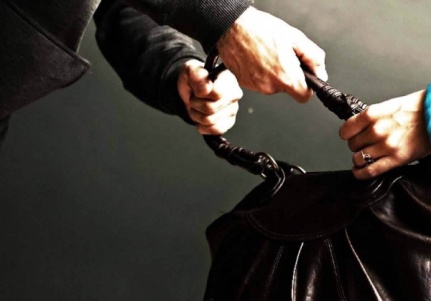 